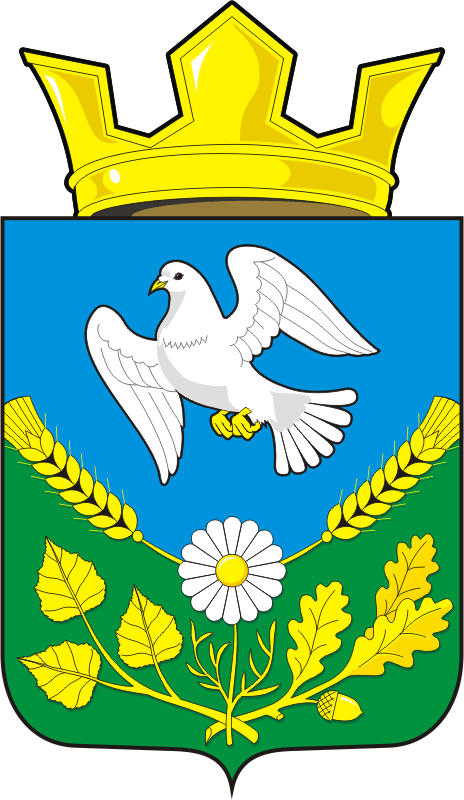 АДМИНИСТРАЦИЯ НАДЕЖДИНСКОГО СЕЛЬСОВЕТАСАРАКТАШСКОГО РАЙОНА ОРЕНБУРГСКОЙ ОБЛАСТИП О С Т А Н О В Л Е Н И Еот 19.01.2021	                         с. Надеждинка                                     №  4–пВ соответствии с Федеральным законом от 06.10.2003 № 131-ФЗ «Об общих принципах организации местного самоуправления в Российской Федерации», Положением о публичных слушаниях, утвержденным решением Совета депутатов Надеждинского сельсовета от 22.11.2005 № 8, на основании Устава муниципального образования Надеждинский сельсовет Саракташского района Оренбургской области:1. Провести публичные слушания 29 января  2021 года в 18-00 ч. в здании администрации Надеждинского сельсовета по адресу: Оренбургская область, Саракташский район, село Надеждинка, ул. Центральная, дом 57 – по обсуждению  отчета об исполнении бюджета муниципального образования Надеждинский сельсовет за 2020 год.2. Обнародовать отчет об исполнении бюджета муниципального образования Надеждинский сельсовет за 2020 год на стенде в здании администрации Надеждинского сельсовета и разместить отчёт на официальном сайте администрации муниципального образования Надеждинский сельсовет. 3. Образовать рабочую группу для организации и проведения публичных слушаний по обсуждению отчета об исполнении бюджета муниципального образования Надеждинский сельсовет за 2020 год согласно приложению.4. Свои предложения, замечания, дополнения по вопросу, указанному в п.1 настоящего постановления, заинтересованные лица вправе направлять до 29 января 2021 года в администрацию Надеждинского сельсовета по адресу: Оренбургская область, Саракташский район, село Надеждинка, ул. Центральная, д. 57 (кабинет специалиста сельсовета, тел. 24-5-31). 5. Настоящее постановление вступает в силу с момента подписания и подлежит обнародованию и размещению на официальном сайте муниципального образования Надеждинский сельсовет Саракташского района Оренбургской области.6. Контроль за выполнением данного постановления оставляю за собой. Глава  администрации МОНадеждинский сельсовет						       О.А.ТимкоРазослано: прокуратуре района, членам рабочих групп, в делоСоставрабочей группы по обсуждению отчета об исполнении бюджета муниципального образования Надеждинский сельсовет за 2020 годО проведении публичных слушаний по отчету об исполнении бюджета муниципального образования Надеждинский сельсовет за 2020 годПриложение к постановлению администрации Надеждинского сельсоветаот 19.01.2021 г. № 4-пТимко О.А.-руководитель рабочей группы, глава администрации Надеждинского сельсоветаКосякова Л.Н.-секретарь рабочей группы, специалист 1 категории, бухгалтер администрации Надеждинского сельсовета            Члены рабочей группы:           Члены рабочей группы:           Члены рабочей группы:Яковлева Ю.Л.-специалист 1 категории,  администрации  Надеждинского сельсоветаСметанин С.Г.-председатель постоянной планово-бюджетной комиссии Совета депутатов Надеждинского сельсовета (по согласованию)Трушина О.А.-депутат Совета депутатов Надеждинского сельсовета (по согласованию)____________